Сюжетно-ролевая игра «На пожарной станции»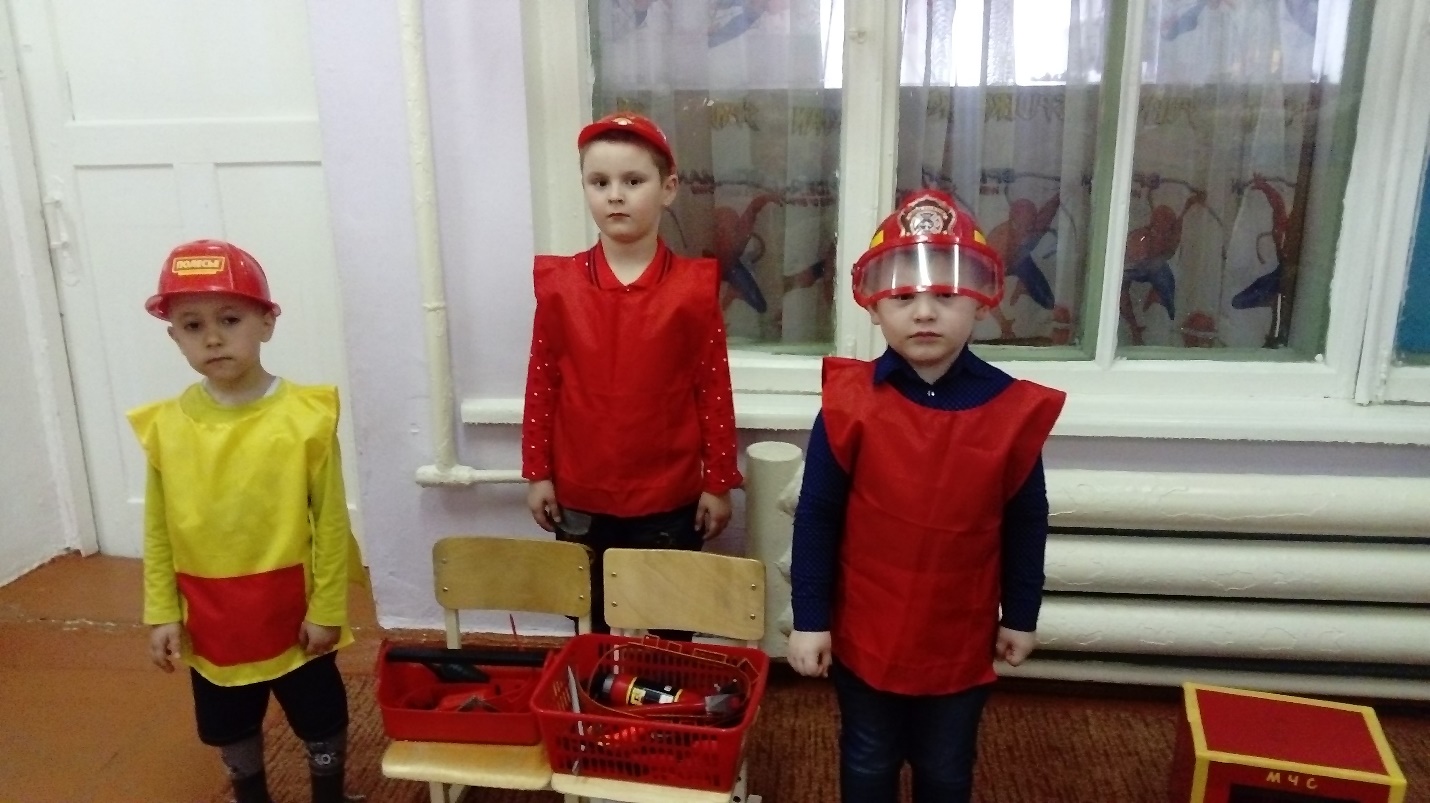 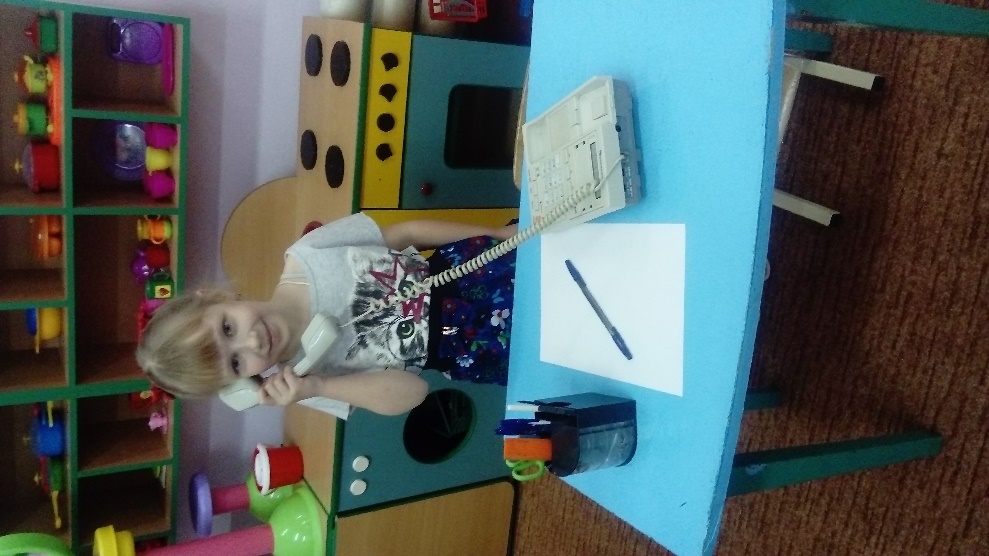 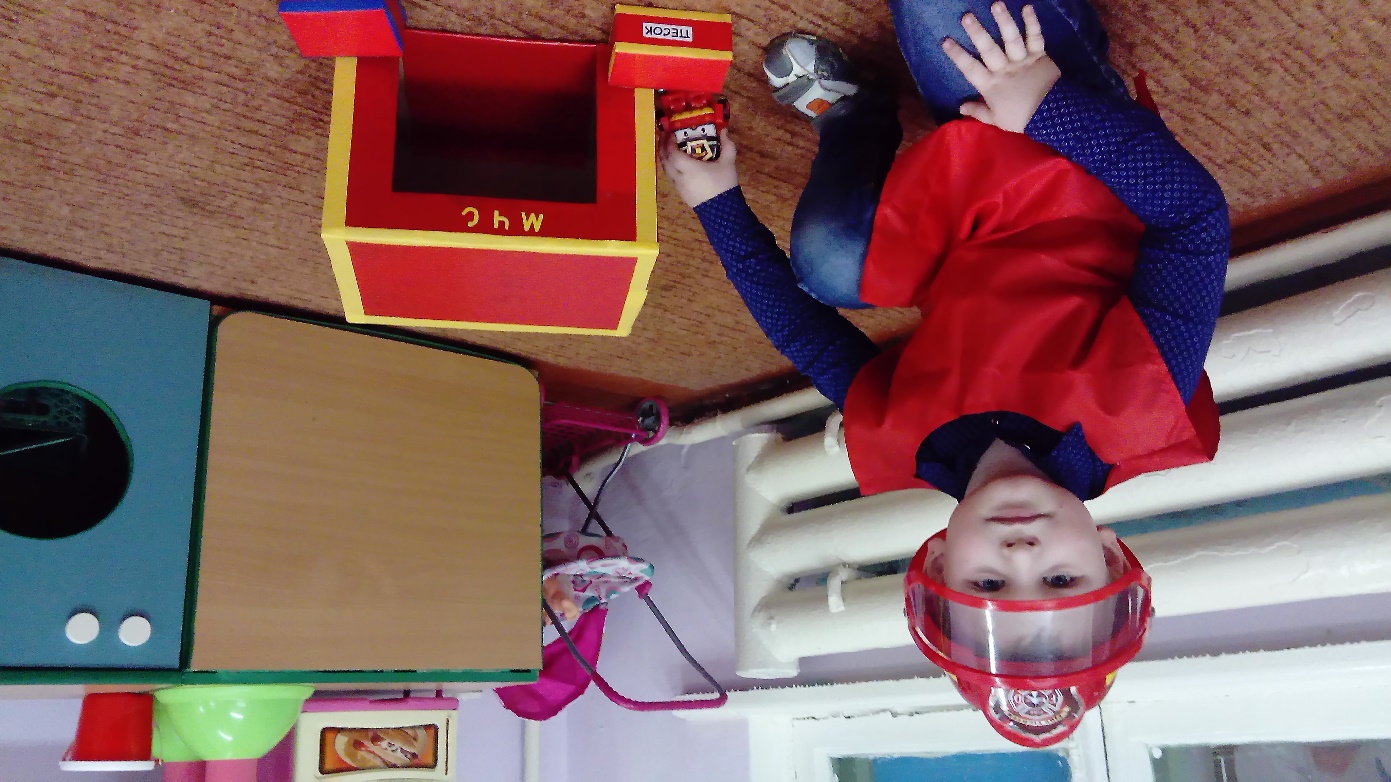 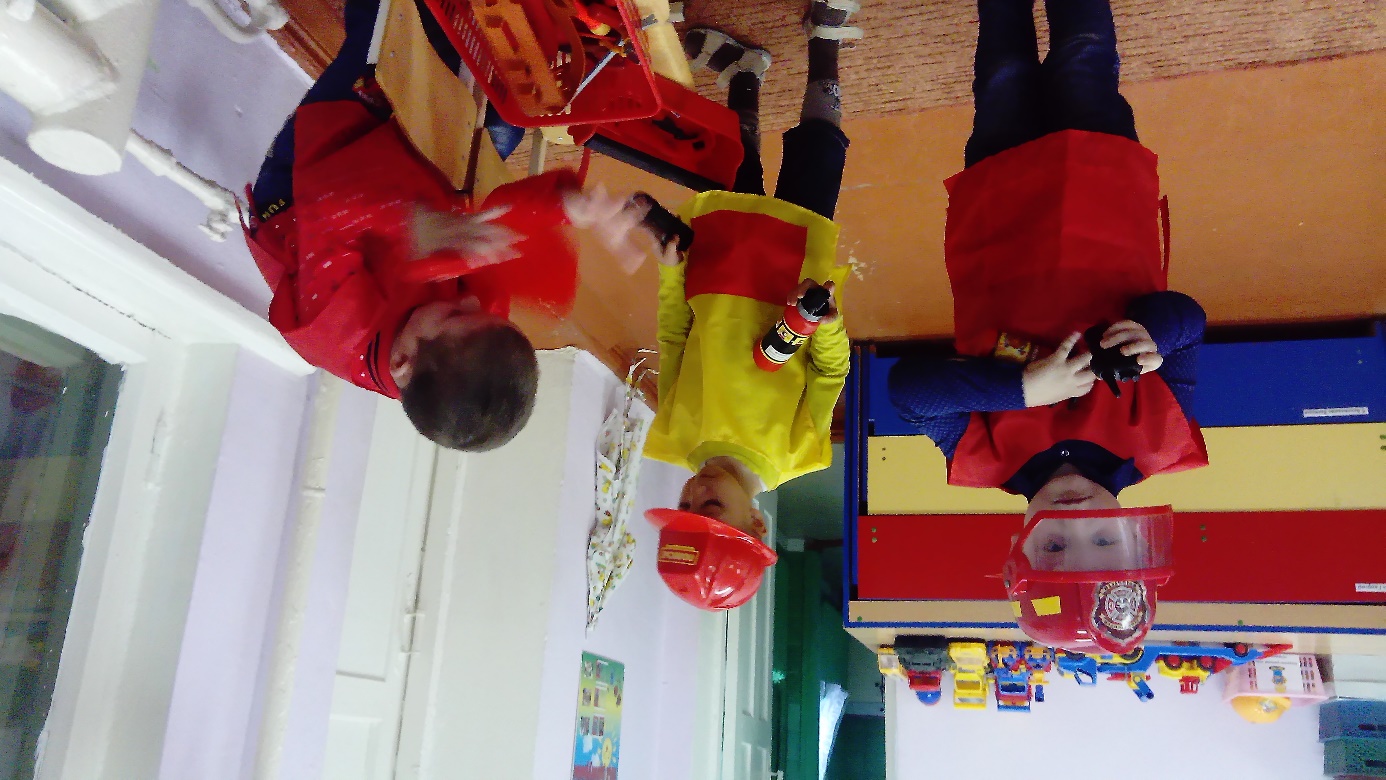 